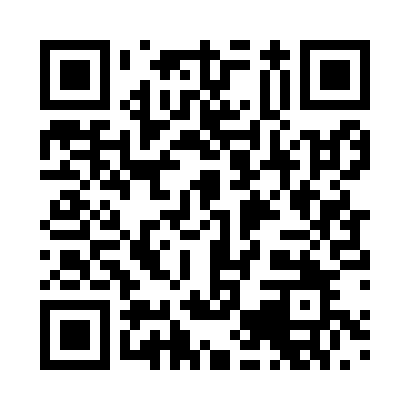 Prayer times for Amsham, GermanyMon 1 Apr 2024 - Tue 30 Apr 2024High Latitude Method: Angle Based RulePrayer Calculation Method: Muslim World LeagueAsar Calculation Method: ShafiPrayer times provided by https://www.salahtimes.comDateDayFajrSunriseDhuhrAsrMaghribIsha1Mon4:556:451:114:467:399:222Tue4:526:431:114:467:409:243Wed4:506:411:114:477:429:264Thu4:476:391:114:487:439:285Fri4:456:371:104:497:459:306Sat4:426:351:104:497:469:327Sun4:406:331:104:507:489:348Mon4:376:311:094:517:499:369Tue4:356:291:094:517:519:3810Wed4:326:271:094:527:529:4011Thu4:296:251:094:537:549:4212Fri4:276:231:084:537:559:4413Sat4:246:211:084:547:569:4614Sun4:226:191:084:557:589:4815Mon4:196:171:084:557:599:5016Tue4:166:151:074:568:019:5217Wed4:146:131:074:578:029:5418Thu4:116:111:074:578:049:5619Fri4:086:091:074:588:059:5820Sat4:066:071:074:588:0710:0021Sun4:036:051:064:598:0810:0322Mon4:006:031:065:008:1010:0523Tue3:586:021:065:008:1110:0724Wed3:556:001:065:018:1310:0925Thu3:525:581:065:018:1410:1226Fri3:495:561:055:028:1510:1427Sat3:475:541:055:038:1710:1628Sun3:445:531:055:038:1810:1929Mon3:415:511:055:048:2010:2130Tue3:385:491:055:048:2110:23